Лекция"Организация психолого-педагогического сопровождения обучающихся с ОВЗ в образовательных организациях"Е.О.Студинская педагог-психолог ЦДиК г.Калининград	Психолого-педагогическое сопровождение - комплексная деятельность специалистов, направленная на решение задач развития, обучения, воспитания и социализации детей.Психолого-педагогическое сопровождение образовательной деятельности всегда персонифицировано и направлено на конкретного ученика, даже если педагог работает с группой. Субъектами психолого-педагогического сопровождения индивидуальной образовательной деятельности учащегося являются: медицинские работники и другие специалисты; классный руководитель; учитель-предметник, педагог-психолог; учитель-логопед, учитель-дефектолог, социальный педагог; родители ученика. Объектом психолого-педагогического сопровождения является и сам ученик, который имеет свой опыт обучения, взаимодействия со взрослыми, другими учащимися, свой особый характер личностного и индивидуального развития. Особенности конкретного ребенка влияют на содержание и формы психолого-педагогического сопровождения его индивидуальной образовательной деятельности.Целью психолого-педагогического сопровождения ребенка с ОВЗ, обучающегося в общеобразовательном учреждении является обеспечение оптимального развития ребенка, успешная интеграция в социум. Задачи психолого-педагогического сопровождения ребенка с ОВЗ, обучающегося в массовой школе: • предупреждение возникновения проблем развития ребенка; • создание социально-педагогических условий для развития личности учащегося и его успешного обучения, помощь (содействие) ребенку в решении актуальных задач развития, обучения, социализации: учебные трудности, проблемы с выбором образовательного и профессионального маршрута, нарушения эмоционально-волевой сферы, проблемы взаимоотношений со сверстниками, учителями, родителями; •          систематическое отслеживание статуса ребенка и динамика его психического развития в процессе школьного обучения; • развитие психолого-педагогической компетентности (психологической культуры) учащихся, родителей, педагогов; обучение родителей психолого-педагогическим технологиям сотрудничества со своим ребенком, приемами и методами его воспитания и обучения в условиях семьи.Организация психолого-педагогического сопровождения включает в себя:1. Работу психолого-медико-педагогического консилиума ( ПМПк)2. Выполнение рекомендаций психолого-медико-педагогической комиссии (ПМПК)3. Организацию педагогического взаимодействия4. Организацию индивидуальных педагогических маршрутов5. Оказание педагогической, психологической, логопедической помощи детям с ОВЗ.	В рамках должностных обязанностей каждый из участников образовательного процесса составляет план работы по сопровождению обучающихся.В системе работы выделяют следующие формы:наблюдение за учениками во время учебной и внеучебной деятельности (ежедневно)контроль успеваемости и поведения учащихся в классепроведение индивидуальной работы с обучающимися и их родителями: тематические беседы, посещение квартир, подготовка рекомендаций, характеристик на ПМПКпроведение малых педсоветов, административных советовведение карт наблюдений динамики учебных навыковпосещение, взаимопосещение уроков,  анализ уроков с т.з. здоровьесбереженияразработка методических рекомендаций учителюанкетирование, диагностика обучающихсяобследование школьников по запросу родителейорганизация внеурочной деятельности, направленной на развитие познавательных интересов учащихся, их общее развитие..формирование микроклимата в классе, который способствовал бы тому, чтобы каждый учащийся с ОВЗ чувствовал себя комфортно.	Для обеспечения комплексного сопровождения детей с ОВЗ в условиях общеобразовательного учреждения целесообразно вводить в штатное расписание ставки педагогических работников (учителя-дефектолога, учителя-логопеда, педагога-психолога).	Учитель-дефектолог в системе сопровождения осуществляет следующие функции: обследует, определяет структуру и степень выраженности имеющегося у учащихся дефекта, комплектует группы для занятий с учётом психологического состояния детей, проводит групповые и индивидуальные занятия по исправлению отклонений в развитии, восстановлению нарушенных функций и их максимальной коррекции, работает в тесном контакте с учителями, посещает занятия и уроки; консультирует педагогических работников и родителей по применению специальных методов и приёмов оказания помощи детям, имеющим отклонения в развитии; использует разнообразные формы, приёмы, методы и средства обучения в рамках государственных стандартов.	В обязанности учителя-логопеда сопровождения входит: всестороннее изучение речи обучающихся, проведение индивидуально-групповых и фронтальных занятий с учащимися, имеющими отклонения в речевом развитии, оказание методической помощи учителям по преодолению трудностей при освоении обучающимися родного языка. 	Педагог-психолог выявляет особенности их интеллектуального развития, личностных и поведенческих реакций, проводит групповые и индивидуальные занятия, направленные на нормализацию эмоционально-волевой сферы, формирование продуктивных способов мыслительной деятельности, а также на профилактику возможных отклонений межличностных отношений; оказывает методическую помощь учителям; развивает психолого-педагогическую компетентность педагогов и родителей.	Учителя, работающие с детьми с ОВЗ, проводят систематическое углубленное изучение обучающихся с целью выявления их индивидуальных образовательных особенностей и определения направлений развивающей работы, фиксируют динамику развития обучающихся, ведут учёт освоения ими общеобразовательных программ, совместно с педагогом-психологом ведут карты сопровождения учащихся.	Одним из связующих звеньев системы сопровождения являются родители. Родитель выполняет в данной системе роль носителя и транслятора, определенных микрокультурных ценностей - религиозных, этических и пр., но при этом его воздействие носит скорее не формирующий, а регулирующий характер. Родитель в меньшей степени вмешивается в выбор ребенком конкретных целей и задач школьной жизнедеятельности, он стремится отсечь, закрыть те пути развития, движение по которым нежелательно, вредно и даже опасно для ребенка как c физической и правовой точек зрения, так и с точки зрения семейных, культурных, религиозных, национальных традиций. Это требует выстраивания определенной системы работы с родителями обучающихся, которая поможет родителям понять свои воспитательные успехи и неудачи и, возможно, пересмотреть систему взаимодействия со своим  ребенком.Таким образом, специалистами сопровождения отслеживаются эффективность обучения детей с ОВЗ по программе (рекомендованной ПМПК), текущие и этапные результаты адаптации, динамика развития и личностного роста обучающихся, формирование навыков образовательной деятельности, освоение общеобразовательных программ, показатели функционального состояния их здоровья. Результаты наблюдений фиксируются в карте сопровождения обучающегося.	Все выше сказанное позволяет выстроить определенную модель психолого-педагогического сопровождения детей с ОВЗ, которая характеризуется следующими принципами: 1) системность – реализуется в процессе оказания психолого-педагогической помощи в разных направлениях: детям, учителям, родителям (оказывается в реальной ситуации обучения ребенка, выявляет имеющиеся сложности, потенциальные возможности школьника, его сильные стороны, определяющие обходные пути в обучении и с учётом всех составляющих определяется, моделируется система психолого-педагогического сопровождения); 2) комплексность – проявляется в том, что педагогом, специалистами, родителями оказывается ребенку комплексная помощь, охватывающая все сферы его деятельности (познавательную, эмоционально-волевую, двигательную; оптимизируются социальные связи и отношения), помогающая отследить успешность обучения и наладить межличностные связи; 3) интегративность – предусматривает интеграцию различных методов (психотерапевтических и психолого-педагогических), методик, подходов, дидактических и психотерапевтических приемов (охватывает не только образовательную среду, но и микросоциальную); 4) приоритет особых потребностей ребенка – выявление причин учебных затруднений ребенка, знание и учёт его особых потребностей для использования их в качестве обходных путей (нуждаются в специальных условиях организации образовательного процесса); 5) непрерывность – отражает необходимость ранней диагностики его возможностей и способностей, осуществления психолого-педагогического сопровождения на протяжении всего периода обучения, т.е.на всех ступенях образования.Организационная модель комплексного психолого-педагогического сопровождения детей с ОВЗ в общеобразовательной школе.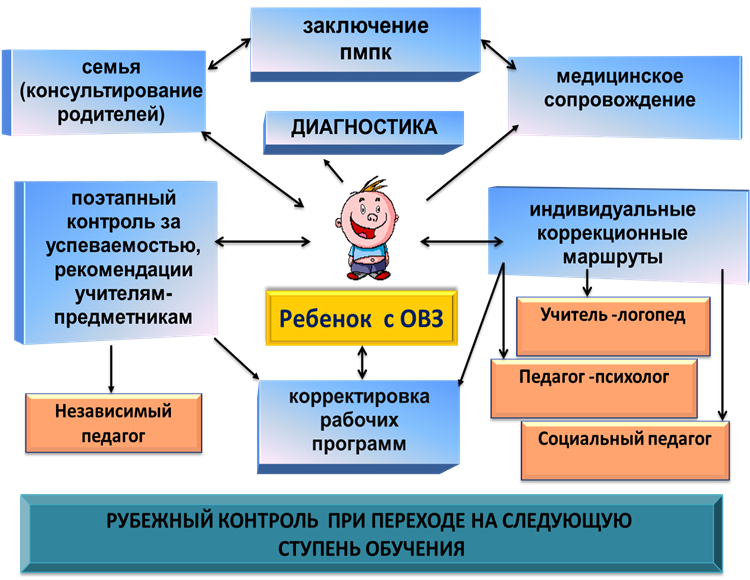 	В соответствии со ст.79 ФЗ от 29.12.12 №273-ФЗ "Об образовании в РФ", приказом МО и науки РФ от 20.09.13г. №1082 "Об утверждении положения о ПМПК", в целях обеспечения единых требований по сопровождению детей с ОВЗ и детей-инвалидов, обучающихся инклюзивно в ОО Калининградской области утверждено Положение о психолого-медико-педагогическом сопровождении детей с ОВЗ 01.04.2016г №329/1, а также приказ МОКО от 28.08.2017 №897/1 «Об организации инклюзивного образования детей с ОВЗ в организациях, осуществляющих образовательную деятельность по АООП». В данных документах прописан Порядок организации сопровождения детей с ОВЗ:1. Сопровождение осуществляет ПМПк. (Письмо МОРФ от 27.03.2000 №27/901-6 «О психолого-медико-педагогическом консилиуме образовательного учреждения»).2. Состав ПМПк утверждается приказов руководителя ОО.3. Руководитель ПМПк назначается из числа членов консилиума. В состав ПМПк могут входить: опытные педагоги, социальный педагог, учитель-логопед, педагог-психолог, учитель-дефектолог и др.педагогические работники. При отсутствии такой возможности необходимо заключение договоров сетевого взаимодействия с организациями, в штатном расписании которых имеются необходимые специалисты.4. ПМПк ведет документацию: журнал записи детей на ПМПк, журнал регистрации заключений и рекомендаций ПМПк, график плановых ПМПк, протоколы заседаний ПМПк, договоры сетевого взаимодействия, карту (папку) сопровождения ребенка с ОВЗ, включающую в себя: заключение ПМПК, результаты первичной и промежуточной диагностики, результаты динамики развития, педагогическая характеристика, планы работы специалистов в соответствии с рекомендациями ПМПК.5. Заседания ПМПк могут быть плановые и внеплановые. Плановые проводятся с периодичностью не менее 4 раз в год.  Плановые заседания ПМПк осуществляют анализ выявления детей группы риска, т.е. испытывающих трудности в обучении и поведении, определяют пути психолого-педагогического сопровождения, принимают согласованное решение по определению индивидуального образовательного маршрута ребенка, определяют динамику развития ребенка в процессе реализации АОП. Внеплановые заседания определяются реальными запросами специалистов, педагогов, родителей при выявлении обстоятельств, отрицательно влияющих на развитие ребенка в данных образовательных условиях. 	По результатам коллегиального заключения ПМПк родителям предлагается обследование ребенка на ПМПК с целью получения рекомендаций по условиям обучения и воспитания. Отказ от прохождения ПМПК должен быть подтвержден письменным заявлением родителей, которое хранится в карте обучающегося. В случае согласия родителей, ОО оказывает содействие в подготовке пакета документов для представления на ПМПК.6. Заключение ПМПК носит рекомендательный характер. Оно действительно один календарный год с даты подписания для предъявления в ОО.7. В случае предоставления родителями заключения ПМПК в ОО, руководитель в пятидневный срок информирует ответственное лицо муниципального органа управления образованием о зачислении или переводе на обучение по АОП по установленной форме (см.Приложение 1 Порядка сопровождения).8. Заключение с рекомендациями ПМПК рассматривается на заседании ПМПк с привлечением педагогов, работающих с ним. Решением ПМПк определяются основные направления работы специалистов и педагогов, ответственные за составление АОП для каждого ребенка, с учетом его психофизического развития, индивидуальных возможностей, вырабатываются рекомендации родителям.9. Разработка АОП, планов работы специалистов осуществляется в течение 10 дней. Данная документация утверждается руководителем ОО и в письменном виде согласовывается с родителями, при отсутствии возражения со стороны родителей, ОО заключается с ними договор об обучении по АОП и осуществляет реализацию образовательного маршрута. Договор хранится в карте обучающегося.10. Разработанная АОП является основным и обязательным к исполнению документом при   осуществлении сопровождения. Ответственность за реализацию АОП несут педагоги, специалисты сопровождения, администрация ОО. 11. На плановом заседании ПМПк ведущий педагог, классный руководитель по итогам четверти информирует членов консилиума об усвоении обучающимися АОП, при необходимости проводится корректировка рабочих программ, решается вопрос о повторном обследовании на ПМПК с целью корректировки образовательного маршрута. По итогам года проводится завершающее заседание ПМПк, на котором обсуждается результативность реализуемого образовательного маршрута, планируется дальнейшая работа.12. ЦДиК в рамках внешнего психолого-медико-педагогического сопровождения: обеспечивает консультативную, методическую и информационную поддержку педагогов ОО, служб сопровождения, родителей, проводит мониторинги по учету рекомендаций ПМПК, проводит повышение профессиональной компетентности педагогов и специалистов ОО, обучающих детей с ОВЗ.Обобщение вышеизложенного позволяет выделить основные направления психолого-педагогического сопровождения в условиях интегрированного обучения:- педагогическая и психологическая диагностика отклонений в психофизическом развитии и выявление потребностей в коррекционной помощи;- индивидуальная, групповая, фронтальная коррекционно- развивающая работа;- создание адекватной потребностям учащихся специальной коррекционно-развивающей среды;- разработка (составление) индивидуальных и групповых коррекционных программ, ориентированных на конкретного ребенка с целью решения соответствующих коррекционных задач;- педагогическая помощь родителям в гармонизации внутрисемейных отношений и оптимизации их состояния;- научное обоснование коррекционных технологий, используемых в процессе обучения и воспитания.Определение сроков начала интегрированного обучения решается индивидуально по отношению к каждому ребенку и по желанию его родителей (законных представителей). Это зависит от выраженности отклонений в развитии.Сопровождение ребёнка в образовательном учреждении преимущественно осуществляется педагогическими средствами, через педагога и традиционные школьные формы учебного и воспитательного взаимодействия. Необходимо соблюдать общие принципы и правила при коррекционной работе с детьми с ОВЗ: 1. Индивидуальный подход к каждому ученику.2. Предотвращение наступления утомления, используя для этого разнообразные средства (чередование умственной и практической деятельности, преподнесение материала небольшими дозами, использование интересного и красочного дидактического материала и средств наглядности).3. Использование методов, активизирующих познавательную деятельность учащихся (игровые ситуации; дидактические игры, которые связаны с поиском видовых и родовых признаков предметов; игровые тренинги, способствующие развитию умения общаться с другими; психогимнастика и релаксация, позволяющие снять мышечные спазмы и зажимы, особенно в области лица и кистей рук), развивающих их устную и письменную речь и формирующих необходимые учебные навыки.4. Проявление педагогического такта. Постоянное поощрение за малейшие успехи, своевременная и тактическая помощь каждому ребёнку, развитие в нём веры в собственные силы и возможности.Таким образом, широкая сфера применения психолого-педагогического сопровождения позволяет рассматривать его как неотъемлемое звено системы образования. Расширение представлений о целях образования, в числе которых включены не только цели развития, воспитания, обучения, но и обеспечения физического, психического, психологического, нравственного и социального здоровья всех детей обусловливает интенсивное развитие теории и практики психолого-педагогического сопровождения.Список литературыЕгоров П.Р. Теоретические подходы к инклюзивному образованию людей с особыми образовательными потребностями // Теория и практика общественного развития. – 2012. – № 3., – С. 35-39.Инклюзивное образование в России и Москве. Статистика и справочные материалы - http://www.dislife.ru/flow/theme/4696/. Материалы по инклюзивному образованию РООИ «Перспектива» - http://obrazovanie.perspektiva-inva.ru/?315 .Что такое ИНКЛЮЗИВНОЕ (включающее) образование? По материалам Альянса правозащитных организаций "Спасите детей" ("Savethechildren") - http://school.msk.ort.ru/integration/index.php?p=teor_inkluziv_obrazov http://мгппу.рф/projectpages/index/35 9. ://www.inclusive-edu.ru/materials/Как помочь ребёнку успешно учиться в школе. Круглова Н.Ф. Питер, 2004.Коррекционно-развивающие занятия. Лесина С.В., Попова Г.П., «Учитель», 2007.Малафеев Н.Н. Особый ребенок – вчера, сегодня, завтра. Образование и психолого-педагогическая помощь детям с ограниченными возможностями здоровья в ХХI веке: учебное пособие. ГНУ «Институт коррекционной педагогики», 2007. Олешкевич В.И. Сопровождение и социализация школьников с особенностями психофизического развития в условиях интегрированного обучения // Дефектология. – 2005. – № 5, – С 16-25.Психолого-педагогическое консультирование и сопровождение ребёнка. Под ред. Шипициной Л.М. М., 2005.Психологическое неблагополучие детей в начальной школе. Сорокина В.В. Москва, 2005.Психолого-педагогическое сопровождение. Хоменко И.Н., «Учитель», 2008.Психология общения и поведения умственного отсталого школьника. Малеев Д.М., Омарова П.О, Бажукова О.А «Речь», 2009.Психологическая помощь детям с проблемами в развитии. Мамайчук И.И. «Речь», 2008.Психологическая помощь детям и подросткам с расстройствами поведения. Мамайчук И.И., Смирнова М.И. «Речь», 2009.Сопровождение инклюзивного образования [Электронный ресурс] ГУ ВО «Центр информатизации и оценки качества образования» Вологда, [сайт]. [2012]. URL: http://ocpmcc.edu35.ru/index.phpСоциализация младших школьников со стойкой школьной дезадаптацией. Малеев Д.М., Омарова П.О., Валиева П.В. «Речь», 2010.Солодянкина О.В. Воспитание ребенка с ограниченными возможностями здоровья в семье. – М.: АРКТИ, 2007. Зачет по теме "Организация психолого-педагогического сопровождения обучающихся с ОВЗ в образовательных организациях"Экспресс-тестЗадание- выберите один из предложенных вариантов ответов А,Б,В Психолого-педагогическое сопровождение – это: А   Комплексная деятельность специалистов, направленная на решение задач развития, обучения, воспитания и социализации детей.Б    Помощь детям осваивать образовательную программу.В Деятельность специалистов педагогов-психологов, учителей-логопедов, учителей - дефектологов.Организация психолого-педагогического сопровождения включает в себя:А  Наблюдение за учениками во время учебной и внеучебной деятельности, контроль успеваемости и поведения, проведение индивидуальной работы с обучающимися и их родителями, проведение малых педсоветов, ведение Карт наблюдений Б    Посещение уроков,  анализ уроков, разработка методических рекомендаций, анкетирование, диагностика обучающихся, организация внеурочной деятельности, формирование микроклимата в классе, который способствовал бы тому, чтобы каждый учащийся с ОВЗ чувствовал себя комфортно.В     Работу психолого-медико-педагогического консилиума ( ПМПк), выполнение рекомендаций психолого-медико-педагогической комиссии (ПМПК), организацию педагогического взаимодействия, организацию индивидуальных педагогических маршрутов,  оказание педагогической, психологической, логопедической помощи детям с ОВЗ.Основные направления психолого-педагогического сопровождения:А   - Педагогическая и психологическая диагностика и выявление потребностей в коррекционной помощи;- индивидуальная, групповая, фронтальная коррекционно- развивающая работа;- создание адекватной потребностям учащихся специальной коррекционно-развивающей среды;- разработка (составление) индивидуальных и групповых коррекционных программ- педагогическая помощь родителям - научное обоснование коррекционных технологийБ     Разработка (составление) АОПВ    Проведение плановых и внеплановых заседаний ПМПк.При отсутствии возражения со стороны родителей на обучение учащегося по разработанной АОП и работу (план) специалистов, ОО заключает с родителями:А Устный договорБ  Письменный договорВ  Двустороннее соглашениеОбщие принципы и правила при коррекционной работе с детьми с ОВЗ:А  -Использование интересного и красочного дидактического материала и средств наглядности, - преподнесение материала небольшими дозами. Б       -Игровые ситуации;         - дидактические игры,        - психогимнастика и релаксация.В    -Индивидуальный подход к каждому ученику,      -предотвращение наступления утомления,       -использование методов, активизирующих познавательную        деятельность,       -проявление педагогического такта.